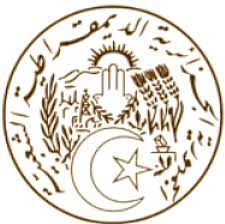 الجـمهــوريـــة الجـــزائريـــة الـــديمـقراطيــة الشــعبيـــةREPUBLIQUE ALGERIENNE DEMOCRATIQUE ET POPULAIREDéclaration de la Délégation algérienneVingt-neuvième session du groupe de travail sur l’Examen Périodique UniverselEPU de la Barbade19/01/2018Monsieur le Président, Ma délégation souhaite une chaleureuse bienvenue à la délégation de la Barbade et la félicite de la présentation du troisième rapport de son pays.L’Algérie salue les progrès significatifs accomplis par la Barbade depuis son deuxième Examen Périodique Universel. Ma délégation se félicite de la mise en place dans ce pays d’un plan de développement visant à promouvoir un développement économique et social durable, comme en témoigne sa stratégie de croissance et de développement 2013-2020.Nous saluons les efforts déployés par la Barbade dans les domaines de l’éducation, la santé et la réduction de la pauvreté de sa population. Ma délégation souhaite formuler les recommandations suivantes à la Barbade :1- Prendre les mesures nécessaires afin de lutter contre la discrimination à l’égard des enfants migrants et des enfants handicapés.  Les lois en vigueur interdisant la discrimination devraient être appliquées intégralement, notamment en intensifiant les campagnes de sensibilisation qui visent à combattre les attitudes sociales négatives à l’égard de ces enfants.2- Renforcer l'égalité homme-femme et garantir l’égalité des droits et des chances pour les femmes victimes de formes convergentes de discrimination, en particulier les femmes migrantes et les femmes appartenant à des minorités religieuses. Nous souhaitons plein succès à la Barbade dans son troisième EPU.Je vous remercie, Monsieur le Président.MISSION PERMANENTE D’ALGERIEAUPRES DE L’OFFICE DES NATIONS UNIES A GENEVE ET DES ORGANISATIONS INTERNATIONALES EN SUISSEالبعثة الدائمة للجزائر لدى مكتب الأمم المتحدة بجنيف  والمنظمات  الدولية بسويسرا